Об уполномоченном органе по решению вопросов местного значения поселений в сфере муниципального жилищного контроля и контроля в сфере благоустройстваВ соответствии с Федеральным законом от 6 октября 2003 года 
№131-ФЗ «Об общих принципах организации местного самоуправления в Российской Федерации», решением Муниципального Совета Ярославского муниципального района от 24.02.2022 № 2 «О Порядке заключения соглашений между органами местного самоуправления Ярославского муниципального района и органами местного самоуправления поселений, входящих в состав Ярославского муниципального района», руководствуясь решением Муниципального Совета Ярославского муниципального района 28.04.2023 № 33 «О принятии органами местного самоуправления Ярославского муниципального района части полномочий органов местного самоуправления поселений Ярославского муниципального района по осуществлению муниципального жилищного контроля и муниципального контроля в сфере благоустройства на 2023 год», соглашениями органов местного самоуправления Ярославского муниципального района с органами местного самоуправления поселений, входящих в состав Ярославского муниципального района, о передаче органам местного самоуправления Ярославского муниципального района части полномочий органов местного самоуправления соответствующих поселений, входящих в состав Ярославского муниципального района, по решению вопросов местного значения, предусмотренных пунктами 6 и 19 части 1 статьи 14 Федерального закона от 6 октября 2003 года № 131-ФЗ «Об общих принципах организации местного самоуправления в Российской Федерации» на 2023 год, Администрация района п о с т а н о в л я е т:1. Возложить на МКУ «Многофункциональный центр развития» Ярославского муниципального района полномочия по решению вопросов местного значения поселений, входящих в состав Ярославского муниципального района, в сферах муниципального жилищного контроля и контроля в сфере благоустройства временно до создания специализированного органа Ярославского муниципального района по муниципальному контролю в указанных сферах.2. Разместить настоящее постановление на официальном сайте органов местного самоуправления Ярославского муниципального района в информационно-телекоммуникационной сети «Интернет». 3. Контроль за исполнением постановления оставляю за собой.4. Постановление вступает в силу со дня его официального опубликования. Глава Ярославского                                                                                   муниципального района                                                                 Н.В. ЗолотниковПервый заместитель Главы Администрации ЯМР ________________  А.Н. Кошлаков«____»____________ 2023 г.Заместитель Главы – руководитель аппаратаАдминистрации ЯМР ________________  А.А. Сучков«____»____________ 2023 г.Начальник правового управленияАдминистрации ЯМР____________________ О.Ю. Килипченко«____»____________ 2023 г.Директор МКУ МФЦР ЯМР____________________ Д.А. Комлев«____»____________ 2023 г.Электронная копия сдана:                                            Килипченко О.Ю., 73-34-70Направить: в дело                      – 2 экз.МКУ МФЦР ЯМР – 1 экз.Газета                     – 1 экз.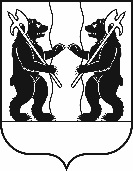 